Маршруттрадиционной легкоатлетической эстафеты,посвященной 69-ой годовщине Победы в Великой Отечественной войне Протяженность маршрута около .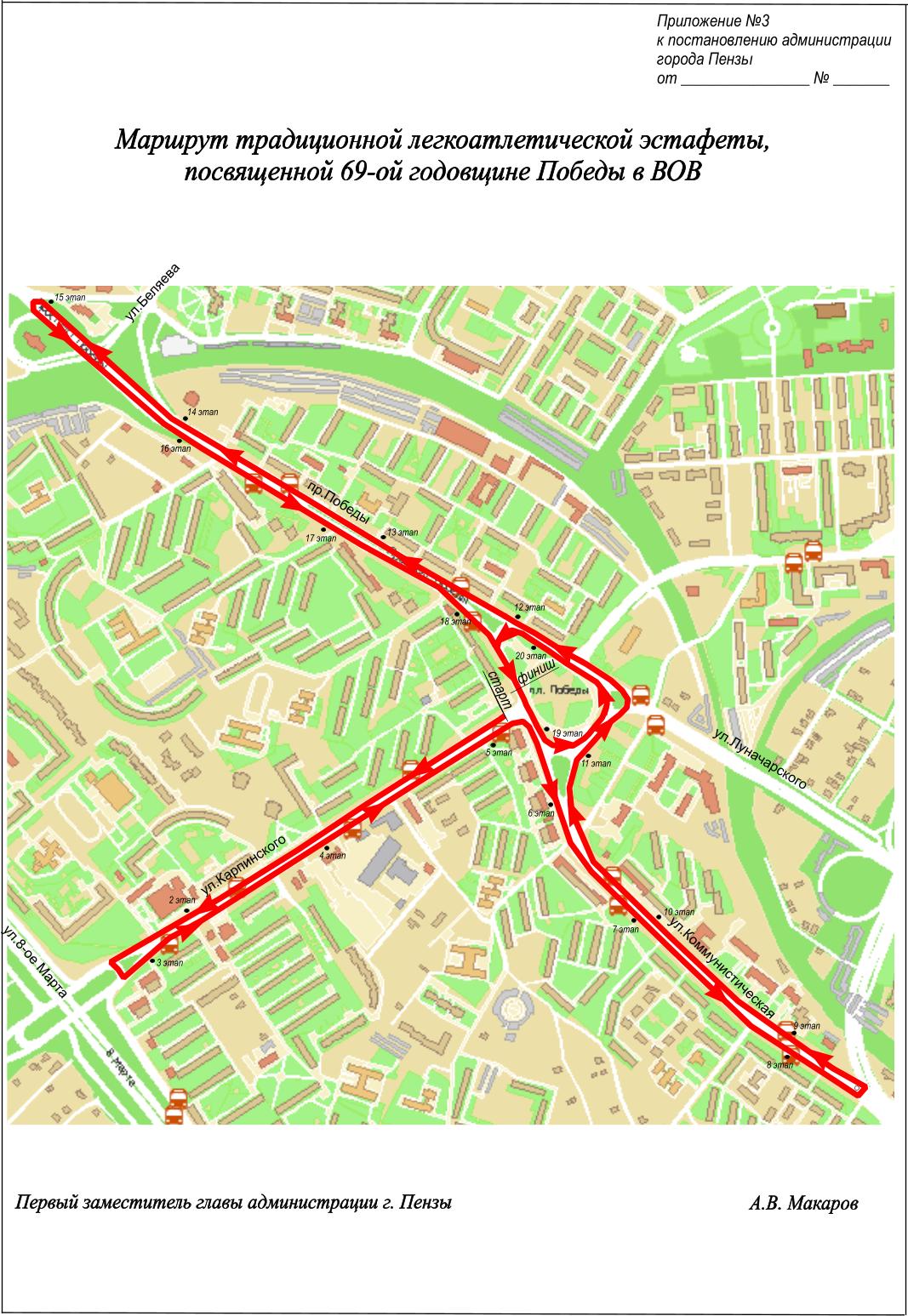 1 этап мужскойС места старта (перекресток пр. Победы / ул. Карпинского), по ул. Карпинского до магазина «Гастроном»2 этап женский От конца 1 этапа разворот, далее по ул. Карпинского до дома №43 – салон «Мир недвижимости» 3 этап мужскойОт конца 2 этапа по улице Карпинского до остановки общественного транспорта «Гусиловский рынок»4 этап женскийОт конца 3 до конца дома №10А по ул. Карпинского5 этап мужскойОт конца 4 этапа поворот на ул. Коммунистическая до дома № 4 магазин «Дом книги»6 этап женскийОт конца 5 этапа по ул. Коммунистическая дальше . от остановки общественного транспорта «Пионерская»7 этап мужской380мОт конца 6 этапа по ул. Коммунистическая до остановки общественного транспорта «ДОСААФ» по нечет. стороне 8 этап женскийОт конца 7 этапа разворот около моста, за пешеходном переходом, далее по ул. Коммунистическая до остановки общественного транспорта «ДОСААФ» по чет. стороне. 9 этап мужской315м.От конца 8 этапа по ул. Коммунистическая до дома № 36Магазин «Мир техники»  10 этап женский.От конца 9 этапа поворот к памятнику «Победы» до часовни11 этап мужской.  От конца 10 этапа, обегая клумбу справа, поворот на пр. Победы, до дома № 11 12 этап женский.От конца 11 этапа до дома № 23 на пр. Победы13 этап мужской.От конца 12 этапа до дома № 35 – магазин «Автоевропа»14 этап женский.От конца 13 этапа по мосту до «Автолоцмана - мазда»  15 этап мужскойОт конца 14 этапа разворот, обратно по мосту, дальше на 15 -  14 этапа16 этап женский.От конца 15 этапа по пр. Победы до  магазина «Магнит»17 этап мужскойОт конца 16 этапа до остановки общественного транспорта «Проспект Победы»18 этап женский.От конца 17, мимо памятника Победы до дома № 4 по ул. Коммунистическая магазин «Спорт класс»19 этап мужской.От конца 18 этапа, обегая памятник «Победы», до дома №7 на пр. Победы20 этап женский. От конца 19 этапа, обегая памятник «Победы», до финиша